 程式：SetTime_fromNet 網路校時開啟程式SetTime_fromNet程式位址：https://github.com/brucetsao/BruceCourses/blob/master/105ANQU_IOT/Code/SetTime_fromNet/SetTime_fromNet.ino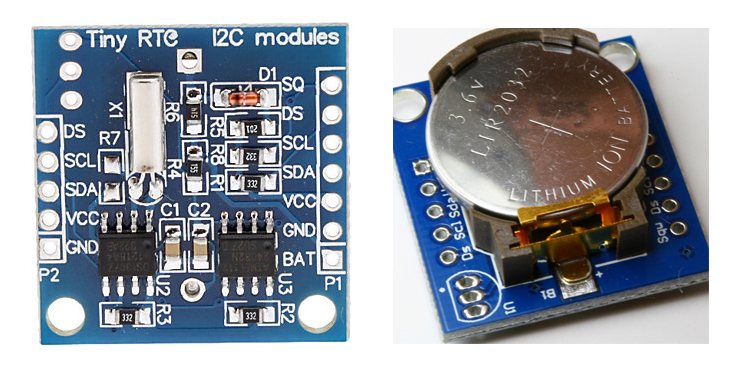 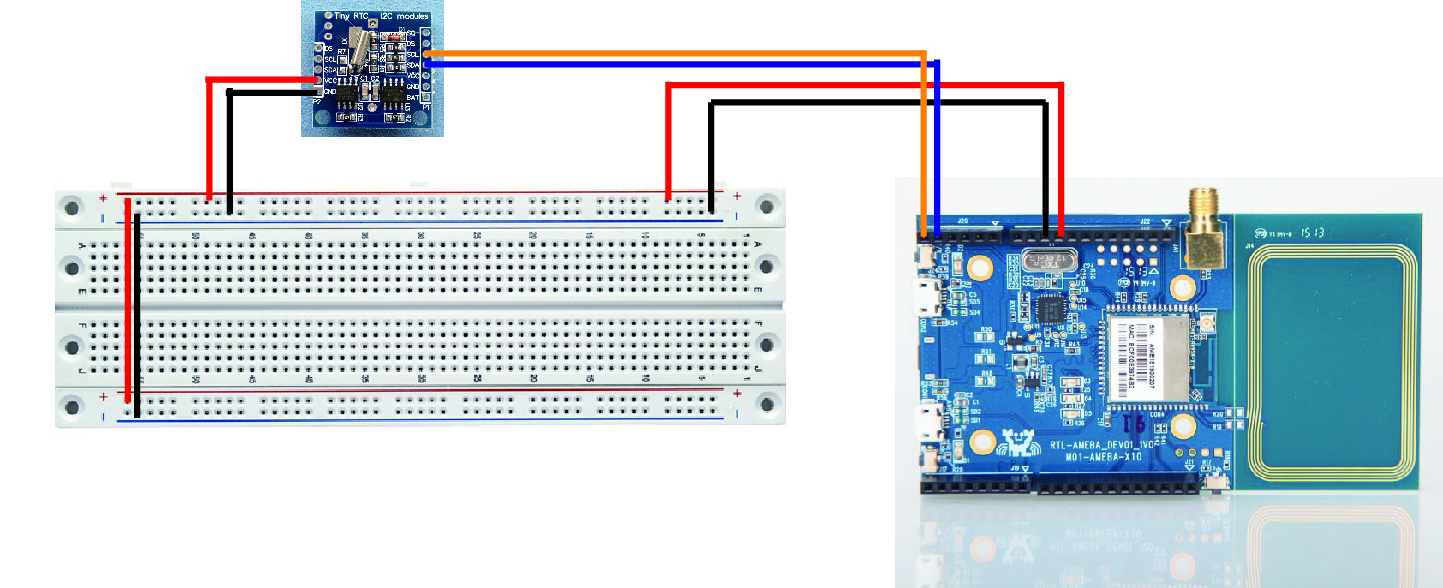 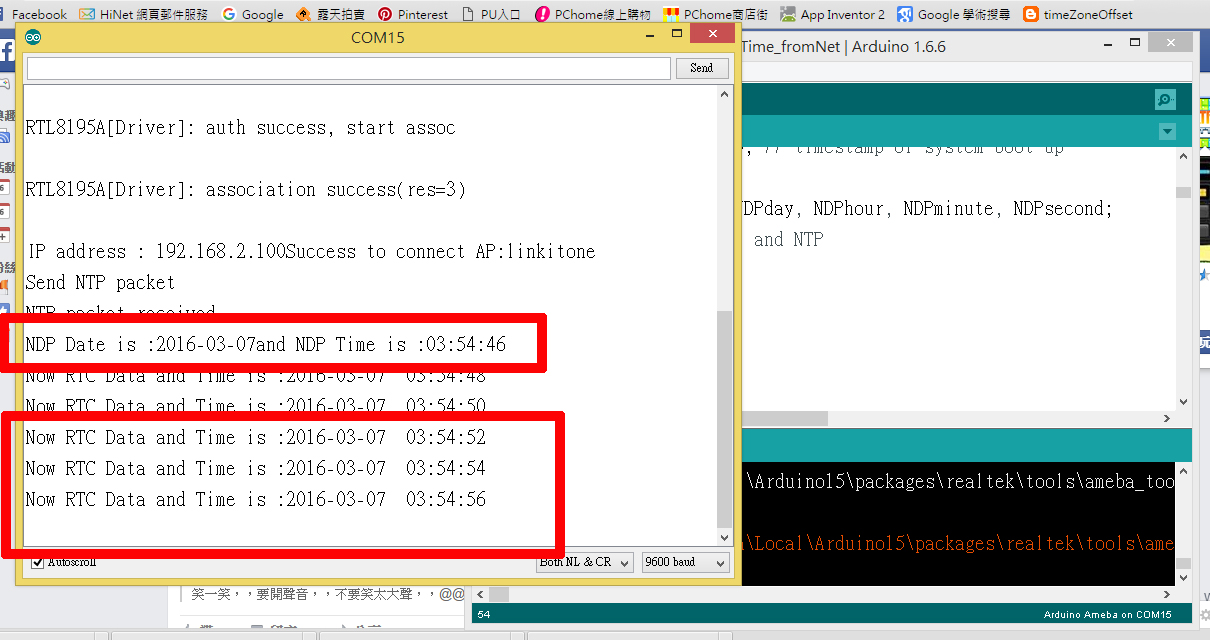 SetTime_fromNet 程式重點解說#include <WiFi.h>  使用網路必要函數uint8_t MacData[6];   儲存 MAC資料initRTC() ;  初始化時鐘模組ShowNTPDateTime() ;   取得網路時間並顯示retrieveNtpTime() ;取得網路時間getCurrentTime(epoch+timeZoneOffset, &NDPyear, &NDPmonth, &NDPday, &NDPhour, &NDPminute, &NDPsecond); 將網路時間存入變數SetRTCTime(NDPyear, NDPmonth, NDPday, NDPhour, NDPminute, NDPsecond);  將取得網路時間調整時鐘模組#include <Wire.h>#include "RTClib.h"RTC_DS1307 RTC;// above is used for RTC#include "PMType.h"#include <WiFi.h>#include <PubSubClient.h>#include <WiFiUdp.h>//    Aboev is used for WIFIuint8_t MacData[6];char ssid[] = "TSAO_1F";      // your network SSID (name)char pass[] = "TSAO1234";     // your network passwordchar server[] = "gpssensor.ddns.net"; // the MQTT server of LASS#define MAX_CLIENT_ID_LEN 10#define MAX_TOPIC_LEN     50char clientId[MAX_CLIENT_ID_LEN];char outTopic[MAX_TOPIC_LEN];IPAddress  Meip , Megateway , Mesubnet ;String MacAddress ;int status = WL_IDLE_STATUS;WiFiUDP Udp;const char ntpServer[] = "pool.ntp.org";const long timeZoneOffset = 28800L;const int NTP_PACKET_SIZE = 48; // NTP time stamp is in the first 48 bytes of the messageconst byte nptSendPacket[ NTP_PACKET_SIZE] = {  0xE3, 0x00, 0x06, 0xEC, 0x00, 0x00, 0x00, 0x00,  0x00, 0x00, 0x00, 0x00, 0x31, 0x4E, 0x31, 0x34,  0x00, 0x00, 0x00, 0x00, 0x00, 0x00, 0x00, 0x00,  0x00, 0x00, 0x00, 0x00, 0x00, 0x00, 0x00, 0x00,  0x00, 0x00, 0x00, 0x00, 0x00, 0x00, 0x00, 0x00,  0x00, 0x00, 0x00, 0x00, 0x00, 0x00, 0x00, 0x00};byte ntpRecvBuffer[ NTP_PACKET_SIZE ];#define LEAP_YEAR(Y)     ( ((1970+Y)>0) && !((1970+Y)%4) && ( ((1970+Y)%100) || !((1970+Y)%400) ) )static  const uint8_t monthDays[] = {31, 28, 31, 30, 31, 30, 31, 31, 30, 31, 30, 31}; // API starts months from 1, this array starts from 0uint32_t epochSystem = 0; // timestamp of system boot upunsigned long epoch  ;int NDPyear, NDPmonth, NDPday, NDPhour, NDPminute, NDPsecond;// this is used for WIFI and NTPvoid setup() {  Serial.begin(9600);  initRTC() ;  //  init RTC Modules  MacAddress = GetWifiMac() ;  ShowMac() ;  initializeWiFi();  ShowNTPDateTime() ;  SetRTCTime(NDPyear, NDPmonth, NDPday, NDPhour, NDPminute, NDPsecond);  delay(1500);}void loop() { // run over and over  delay(1000); // delay 1 minute for next measurement  Serial.print("Now RTC Data and Time is :") ;  Serial.print(ShowDateTime()) ;  Serial.print("\n") ;  delay(1000) ;}void ShowNTPDateTime(){  retrieveNtpTime() ;  getCurrentTime(epoch + timeZoneOffset, &NDPyear, &NDPmonth, &NDPday, &NDPhour, &NDPminute, &NDPsecond);  //ttt->year = NDPyear ;  Serial.print("NDP Date is :");  Serial.print(StringDate(NDPyear, NDPmonth, NDPday));  Serial.print("and ");  Serial.print("NDP Time is :");  Serial.print(StringTime(NDPhour, NDPminute, NDPsecond));  Serial.print("\n");}void ShowMac(){  Serial.print("MAC:");  Serial.print(MacAddress);  Serial.print("\n");}void ShowInternetStatus(){  if (WiFi.status())  {    Meip = WiFi.localIP();    Serial.print("Get IP is:");    Serial.print(Meip);    Serial.print("\n");  }  else  {    Serial.print("DisConnected:");    Serial.print("\n");  }}void initRTC(){  Wire.begin();  RTC.begin();  if (! RTC.isrunning()) {    Serial.println("RTC is NOT running!");  }}String ShowDateTime(){  return StrDate() + "  " + StrTime() ;}String  StrDate() {  String ttt ;  //nowT  = now;  DateTime now = RTC.now();  ttt = print4digits(now.year()) + "-" + print2digits(now.month()) + "-" + print2digits(now.day()) ;  //ttt = print4digits(NDPyear) + "/" + print2digits(NDPmonth) + "/" + print2digits(NDPday) ;  return ttt ;}String  StringDate(int yyy, int mmm, int ddd) {  String ttt ;  //nowT  = now;  ttt = print4digits(yyy) + "-" + print2digits(mmm) + "-" + print2digits(ddd) ;  return ttt ;}String  StrTime() {  String ttt ;  // nowT  = RTC.now();  DateTime now = RTC.now();  ttt = print2digits(now.hour()) + ":" + print2digits(now.minute()) + ":" + print2digits(now.second()) ;  //  ttt = print2digits(NDPhour) + ":" + print2digits(NDPminute) + ":" + print2digits(NDPsecond) ;  return ttt ;}String  StringTime(int hhh, int mmm, int sss) {  String ttt ;  ttt = print2digits(hhh) + ":" + print2digits(mmm) + ":" + print2digits(sss) ;  return ttt ;}String  print2digits(int number) {  String ttt ;  if (number >= 0 && number < 10)  {    ttt = String("0") + String(number);  }  else  {    ttt = String(number);  }  return ttt ;}String  print4digits(int number) {  String ttt ;  ttt = String(number);  return ttt ;}String GetWifiMac(){  String tt ;  String t1, t2, t3, t4, t5, t6 ;  WiFi.status();    //this method must be used for get MAC  WiFi.macAddress(MacData);  Serial.print("Mac:");  Serial.print(MacData[0], HEX) ;  Serial.print("/");  Serial.print(MacData[1], HEX) ;  Serial.print("/");  Serial.print(MacData[2], HEX) ;  Serial.print("/");  Serial.print(MacData[3], HEX) ;  Serial.print("/");  Serial.print(MacData[4], HEX) ;  Serial.print("/");  Serial.print(MacData[5], HEX) ;  Serial.print("~");  t1 = print2HEX((int)MacData[0]);  t2 = print2HEX((int)MacData[1]);  t3 = print2HEX((int)MacData[2]);  t4 = print2HEX((int)MacData[3]);  t5 = print2HEX((int)MacData[4]);  t6 = print2HEX((int)MacData[5]);  tt = (t1 + t2 + t3 + t4 + t5 + t6) ;  Serial.print(tt);  Serial.print("\n");  return tt ;}String  print2HEX(int number) {  String ttt ;  if (number >= 0 && number < 16)  {    ttt = String("0") + String(number, HEX);  }  else  {    ttt = String(number, HEX);  }  return ttt ;}// send an NTP request to the time server at the given addressvoid retrieveNtpTime() {  Serial.println("Send NTP packet");  Udp.beginPacket(ntpServer, 123); //NTP requests are to port 123  Udp.write(nptSendPacket, NTP_PACKET_SIZE);  Udp.endPacket();  if (Udp.parsePacket()) {    Serial.println("NTP packet received");    Udp.read(ntpRecvBuffer, NTP_PACKET_SIZE); // read the packet into the buffer    unsigned long highWord = word(ntpRecvBuffer[40], ntpRecvBuffer[41]);    unsigned long lowWord = word(ntpRecvBuffer[42], ntpRecvBuffer[43]);    unsigned long secsSince1900 = highWord << 16 | lowWord;    const unsigned long seventyYears = 2208988800UL;    //     epoch = secsSince1900 - seventyYears + timeZoneOffset ;    epoch = secsSince1900 - seventyYears ;    epochSystem = epoch - millis() / 1000;  }}void SetRTCTime( int yr, int mon, int dd, int hr, int mins, int secs) {  RTC.adjust(DateTime(yr, mon, dd, hr, mins, secs));}void getCurrentTime(unsigned long epoch, int *year, int *month, int *day, int *hour, int *minute, int *second) {  int tempDay = 0;  *hour = (epoch  % 86400L) / 3600;  *minute = (epoch  % 3600) / 60;  *second = epoch % 60;  *year = 1970;  *month = 0;  *day = epoch / 86400;  for (*year = 1970; ; (*year)++) {    if (tempDay + (LEAP_YEAR(*year) ? 366 : 365) > *day) {      break;    } else {      tempDay += (LEAP_YEAR(*year) ? 366 : 365);    }  }  tempDay = *day - tempDay; // the days left in a year  for ((*month) = 0; (*month) < 12; (*month)++) {    if ((*month) == 1) {      if (LEAP_YEAR(*year)) {        if (tempDay - 29 < 0) {          break;        } else {          tempDay -= 29;        }      } else {        if (tempDay - 28 < 0) {          break;        } else {          tempDay -= 28;        }      }    } else {      if (tempDay - monthDays[(*month)] < 0) {        break;      } else {        tempDay -= monthDays[(*month)];      }    }  }  (*month)++;  *day = tempDay + 2; // one for base 1, one for current day}void initializeWiFi() {  while (status != WL_CONNECTED) {    Serial.print("Attempting to connect to SSID: ");    Serial.println(ssid);    // Connect to WPA/WPA2 network. Change this line if using open or WEP network:     status = WiFi.begin(ssid, pass);    //status = WiFi.begin(ssid);    // wait 10 seconds for connection:    delay(10000);  }  Serial.print("Success to connect AP:") ;  Serial.print(ssid) ;  Serial.print("\n") ;  // local port to listen for UDP packets  Udp.begin(2390);}void printWifiData(){  // print your WiFi shield's IP address:  Meip = WiFi.localIP();  Serial.print("IP Address: ");  Serial.println(Meip);  Serial.print("\n");  // print your MAC address:  byte mac[6];  WiFi.macAddress(mac);  Serial.print("MAC address: ");  Serial.print(mac[5], HEX);  Serial.print(":");  Serial.print(mac[4], HEX);  Serial.print(":");  Serial.print(mac[3], HEX);  Serial.print(":");  Serial.print(mac[2], HEX);  Serial.print(":");  Serial.print(mac[1], HEX);  Serial.print(":");  Serial.println(mac[0], HEX);  // print your subnet mask:  Mesubnet = WiFi.subnetMask();  Serial.print("NetMask: ");  Serial.println(Mesubnet);  // print your gateway address:  Megateway = WiFi.gatewayIP();  Serial.print("Gateway: ");  Serial.println(Megateway);}